PERNYATAAN KEASLIAN SKRIPSIDengan ini saya menyatakan bahwa skripsi yang saya tulis sebagai salah satu syarat untuk memperoleh gelar Sarjana Pendidikan (S.Pd.) dan diajukan pada Jurusan Manajemen Pendidikan Islam Fakultas Tarbiyah dan Keguruan Universitas Islam Negeri Sultan Maulana Hasanuddin Banten ini sepenuhnya asli merupakan hasil karya tulis ilmiah saya pribadi. Adapun tulisan maupun pendapat orang lain yang terdapat dalam skripsi ini telah saya sebutkan kutipannya secara jelas sesuai dengan etika keilmuan yang berlaku dibidang penulisan karya ilmiah. Apabila dikemudian hari terbukti bahwa sebagian atau seluruh isi skripsi ini merupakan hasil pembuatan plagiatisme atau mencontek karya tulis orang lain, saya bersedia untuk menerima sanksi berupa pencabutan gelar kesarjanaan yang saya terima atau sanksi akademik lain sesuai dengan peraturan yang berlaku. Serang, 23 Febuari 2019     	WELDA YULIANA    	 NIM : 152500062ABSTRAKWelda Yuliana. 152500062. 2019. Pengaruh Mutu Sarana dan Prasarana terhadap Motivasi Belajar Siswa di MAS Islamiyah Ciomas Kabupaten Serang.Dalam sekolah interaksi dari lingkungan alami dan lingkungan sosial budaya selalu terjadi dalam mengisi kehidupan siswa serta mempunyai pengaruh yang signifikan terhadap motivasi belajar siswa di sekolah, demikian halnya dengan fasilitas belajar, siswa dapat belajar lebih baik dan  menyenangkan bila suatu sekolah dapat memenuhi segala kebutuhan belajar siswa. Masalah yang dihadapi oleh siswa dalam belajar relatif kecil, sehingga hasil belajar siswa akan lebih baik dan akan memiliki motivasi yang tinggi. sarana dan prasarana pendidikan secara etimologis (arti kata) prasarana berarti alat tidak langsung untuk mencapai tujuan. Dalam pendidikan misalnya: lokasi/tempat, bangunan sekolah, lapangan olahraga, uang, dan sebagainya. Sedangkan sarana seperti alat langsung untuk mencapai tujuan pendidikan. Misalnya: ruang, buku, perpustakaan, laboratorium dan sebagainya. Sedangkan motivasi adalah proses yang memberi semangat, arah, dan kegigihan perilaku siswa. Penelitian ini bertujuan : 1) mendeskripsikan ketercapaian mutu sarana dan prasarana; 2) mendeskripsikan ketercapaian motivasi belajar siswa; 3) Menganalisis pengaruh mutu sarana dan prasarana terhadap motivasi belajar siswa di MAS Islamiyah Ciomas Kabupaten Serang. Penelitian ini menggunakan metode kuantitatif dengan teknik regresi dan korelasi. Sampel berjumlah 37 responden diambil dari populasi dengan teknik Sample Random Sampling. Instrumen penelitian menggunakan angket. Analisis data menggunakan teknik analisis deskriptif dan inferensial. Hasil penelitian menunjukkan : Pertama, Mutu sarana dan prasarana adalah mencapai 47,60%; Kedua, Motivasi belajar siswa adalah mencapai 44,54%; Ketiga, Terdapat pengaruh mutu sarana dan prasarana terhadap motivasi belajar siswa di MAS Islamiyah Ciomas Kabupaten Serang sebesar sebesar 47,70%, sisanya sebesar 52,30% dipengaruhi oleh faktor-faktor  lain  yang perlu dilakukan penelitian lebih lanjut. Semakin tinggi mutu sarana dan prasarana, semakin tinggi motivasi belajar siswa. Peningkatan terhadap mutu sarana dan prasarana akan meningkatkan motivasi belajar siswa.Kata Kunci : Belajar Siswa, Motivasi, Mutu, Sarana PrasaranaFAKULTAS TARBIYAH DAN KEGURUAN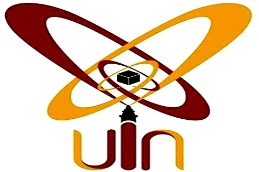 UNIVERSITAS ISLAM NEGERIUIN SULTAN MAULANA HASANUDIN BANTENAssalamu’alaikum Wr.Wb.Dipermaklumkan dengan hormat, bahwa setelah membaca dan mengadakan perbaikan seperlunya, maka kami mendapatkan bahwa skripsi saudara Welda Yuliana NIM : 152500062, yang berjudul Pengaruh Mutu Sarana dan Prasarana Terhadap Motivasi Belajar Siswa di MAS Islamiyah Ciomas Kabupaten Serang, telah memenuhi syarat untuk melengkapi ujian munaqosyah pada Jurusan Manajemen Pendidikan Islam Fakultas Tarbiyah dan Keguruan UIN Sultan Maulana Hasanudin Banten. Maka kami ajukan skripsi ini dengan harapan dapat segera dimunaqasyahkan. Demikian atas perhatian bapak kami ucapkan terimaksih Wassamu’alaikum Wr.Wb.PERSETUJUANPENGARUH MOTIVASI BELAJAR SISWA TERHADAP MOTIVASI BELAJAR SISWA DI MAS ISLAMIYAH CIOMAS KABUPATEN SERANGOleh :WELDA YULIANANIM : 152500062MenyetujuiMengetahui PENGESAHANSkripsi a.n. Welda Yuliana, NIM : 152500062 yang berjudul Pengaruh Mutu Sarana dan Prasarana terhadap Motivasi Belajar Siswa di MAS Islamiyah Ciomas Kabupaten Serang telah diujikan dalam sidang Munaqasah Universitas Islam Negeri Sultan Maulana Hasanuddin Banten, pada tanggal 11 April 2019. Skripsi tersebut telah diterima sebagai salah satu syarat untuk memperoleh Gelar Sarjana Pendidikan (S.Pd) Program Strata Satu (S1) pada Fakultas Tarbiyah dan Keguruan Universitas Islam Negeri Sultan Maulana Hasanuddin Banten. Serang, 11 April 2019.Sidang Munaqasah Anggota :PERSEMBAHAN Setiap butir kata dalam skripsi ini aku persembahkan untuk motivator hidupku, semangat hidupku, dan malaikat hidupku yang senantiasa mengayomi dan membimbing serta menyemangati setiap langkah kakiku dalam menikmati setiap proses dalam hidup ini dialah Orang Tuaku Madrasah pertama bagiku dalam menuntut ilmu dan menjalani proses hidupku.Terimakasih ya Allah telah menitipkan hamba kepada orang tua yang luar biasa sehingga hamba dapat seperti sekarang ini, berada ditengah keluarga seperti ini membuatku sangat bersyukur atas apa yang Allah berikan padaku.Semoga Allah S.W.T senantiasa memberkahi setiap langkah dan perjuangan kita.MOTTO"Wahai orang-orang yang beriman! Apabila dikatakan kepadamu, "Berilah kelapangan di dalam  majelis-majelis," maka lapangkanlah, niscaya Allah akan memberi kelapangan untukmu. Dan apabila dikatakan, "Berdirilah kamu," maka berdirilah, niscaya Allah akan mengangkat (derajat) orang-orang yang beriman di antaramu dan orang-orang yang diberi ilmu beberapa derajat. Dan Allah Mahateliti terhadap apa yang kamu kerjakan." (QS. Al-Mujadalah: Ayat 11)RIWAYAT HIDUP Penulis dilahirkan di Lampung pada tanggal 05 Juli 1997. Tepatnya di Desa Mulyoharjo Kecamatan Bumi Agung Kabupaten Way Kanan Provinsi Lampung. Orang tua penulis Bapak Joni Tihang dan Ibu Susilania memberi nama Penulis “Welda Yuliana”. 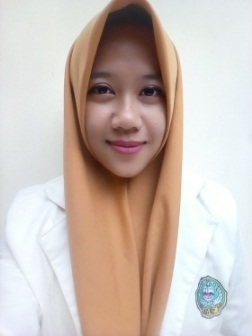 Pendidikan formal yang ditempuh penulis adalah sebagai berikut : SDN I Mulyoharjo lulus pada  tahun 2009, SMPN 2 Bumi Agung lulus pada tahun 2012, MA Islamiyah  Ciomas lulus pada tahun 2015, dan pada tahun 2015 masuk Perguruan Tinggi UIN “Sultan Maulana Hasanuddin Banten”, pada Fakultas Tarbiyah dan Keguruan, Jurusan Menejemen Pendidikan Islam.  KATA PENGANTARBismillaahirrahmaanirrahiim Syukur Alhamdulillah penulis panjatkan kepada Allah SWT atas rahmat dan hidayah-Nya yang telah diberikan. Hanya dengan izin-Nya penulis dapat menyelesaikan skripsi ini. Sholawat dan salam semoga tercurahkan kepada junjungan kita Nabi Muhammad SAW, keluarga, sahabat dan pengikutnya sampai akhir zaman. Dengan pertolongan Allah dan usaha yang sungguh-sungguh penulis dapat menyelesaikan skripsi yang berjudul : Hubungan Pelayanan Prima Pustakawan Dengan Kepuasan Pemustaka pada Perpustakaan dan Arsip Daerah Provinsi Banten. Melalui kesempatan ini penulis mengucapkan terima kasih yang sebesar-besarnya kepada : Bapak Prof. Dr. H. Fauzul Iman, M.A., selaku Rektor Universitas Islam Negeri Sultan Maulana Hasanuddin Banten Bapak Dr. H. Subhan, M. Ed., selaku Dekan Fakultas Tarbiyah dan Keguruan Universitas Islam Negeri Sultan Maulana Hasanuddin Banten Bapak Dr. Supardi, M. Pd., Ph. D., Selaku ketua Jurusan Manajemen Pendidikan Islam Universitas Islam Negeri Sultan Maulana Hasanuddin Banten dan sebagai pembimbing I. Ibu Imroatun, S. Pd.I, M. Ag., sebagai pembimbing II yang telah membimbing penulis dengan keikhlasan dan kesabaran, sehingga penulis dapat menyelesaikan skripsi ini.Bapak dan Ibu Dosen, yang telah memberikan bekal pengetahuan yang begitu berharga selama penulis kuliah di Universitas Islam Negeri Sultan Maulana Hasanuddin BantenBapak Ending S.Pd.I, selaku Kepala Sekolah MAS Islamiyah Ciomas beserta guru dan Staff yang telah memberikan izin penelitian dan informasi bagi penulis.Kedua orang tuaku, Bapak Tihang dan Ibu Susilania yang aku sayangi. Terimakasih atas spirit of my life yang selalu mendo’akan dan memberikan dukungan baik moril, materiil, maupun spiritual yang tak terhingga, serta nasehat kepada penulis untuk selalu semangat menggapai cita-cita dan selalu menjadi sumber inspirasi dan kekuatan Keluarga besarku teruntuk adikku tersayang (Sugebby Jibran Zamsoni) serta paman dan bibiku serta adik-adik sepupuku yang senantiasa mendo’akan. Terimakasih atas segala dukungan yang selalu ada dalam setiap fase hidup dan pendidikanku Sahabat tersayang dan terbaikku Ayu Nurmala, Dina Nuriana, Sun Mila Sari, Nur Hafiah, dan Rumaesa yang selalu memberikan keceriaan, dan teman-temanku khususnya MPI-A angkatan 2015. Terimakasih atas semangat, motivasi, dan bantuan serta jalinan pertemanan yang indah dan tak terlupakan selama kuliah. Kepada semua pihak yang tidak dapat penulis sebutkan satu persatu yang terlah memberikan dukungan serta do’a sehingga penulis dapat menyelesaikan skripsi ini. Penulis menyadari bahwa dalam penulisan skripsi ini, masih jauh dari kesempurnaan, untuk itu penulis mengaharapkan berbagai kritik dan saran yang positif atas segala kekurangan, kekeliruan dan kesalahan dalam pembuatan skripsi ini. Harapan penulis semoga seluruh bantuan dan motivasi yang disumbangkan kepada penulis menjadi amal shaleh serta mendapat balasan yang setimpal dari Allah SWT. Amiin. Akhirnya penulis berharap semoga skripsi ini akan membawa manfaat bagi penulis khususnya dan bagi pembaca pada umumnya. Serang, 23 Febuari 2019Welda Yuliana152500062Nomor 	:  - 	Lamp	            :  Skripsi Hal	            : Usulan Ujian SkripsiKepada Yth Bapak Dekan Fak. Tarbiyah dan      Keguruan UIN “SMH” Banten     Di-                   Serang Pembimbing I. Dr. Supardi,M.Pd., Ph. DNIP : 1968062 0199603 1 003Pembimbing IIImroatun, S.Pd.I., M.Ag.NIP : 19780614 201101 2 006Pembimbing IDr. Supardi, Ph. DNIP : 196806201996031003Pembimbing IIImroatun, S.Pd.I., M.Ag.NIP : 19780614 201101 2 006Dekan Fakultas Tarbiyah dan Keguruan Dr. Subhan, M.Ed. NIP : 19680910 200003 1 001 Ketua Jurusan Menejemen Pendidikan Islam Dr. Supardi, Ph. DNIP : 196806201996031003Ketua Merangkap Anggota Dr. Apud, M.Pd. NIP : 19710117 200312 1 002Sekertaris merangkap Anggota  Muhiyatul Huliyah, M.Pd.NIDN : 2014077902Penguji IDr. Anis Zohriah, M.Pd.NIP : 19650718 199203 2 001Penguji IIDr. H. Shobri, S.Kom, M.M.NIP : 19750715 200003 1 005 Pembimbing IDr. Supardi, M.Pd., Ph. DNIP : 19680620 199603 1 003Pembimbing IIImroatun, S.Pd.I., M.Ag.NIP : 19780614 201101 2 006